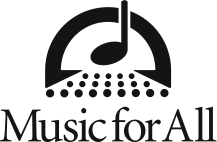 Maddie Fitzgerald Joins Music for All as Participant Relations CoordinatorINDIANAPOLIS – Music for All has added Maddie Fitzgerald to its Indianapolis staff as Participant Relations Coordinator. Fitzgerald joins Music for All full-time having served previously as a Participant Relations intern for Music for All.Music for All is a 501(c)(3) not-for-profit educational organization that uniquely combines regional and national music education programming with awareness and advocacy efforts aimed at expanding access to music in schools and communities.As Participant Relations Coordinator, Fitzgerald will provide support to Music for All’s participant relations team. The Participant Relations team serves as a first point-of-contact for directors and students involved in Music for All’s programs, attends local and national conventions on behalf of the organization, and maintains participant and event data."We're excited to add Maddie to our team because she brings a positive energy and commitment to building relationships," said Camilla M. Stasa, Director of Participant Relations and Special Projects. "Her internship at Music for All has certainly paved the way to make this hire a successful one for our department.”
Fitzgerald received her bachelor's degree in Arts Administration with a concentration in music from Butler University. While at Butler, she was involved with the athletic band program, the wind ensemble, and Kappa Kappa Psi. She previously completed internships at the Indianapolis Symphony Orchestra, Indianapolis Chamber Orchestra, and Music for All. 
About Music for All
Since 1975, Music for All, through its Bands of America and Orchestra America programs, has been a destination and set the standard for scholastic music ensemble performance and music education advocacy. As a 501(c)(3) nonprofit educational organization, Music for All’s mission is to create, provide, and expand positively life-changing experiences through music for all. Music for All’s vision is to be a catalyst to ensure that every child in America has access and opportunity for active music-making in their scholastic environment. Music for All’s programs include 30+ annual events, including the Bands of America Grand National Championships and Regional Championships for marching band, the Music for All Summer Symposium camp for students and teachers, the Music for All National Festival and Affiliate Regional Music Festivals for concert bands, orchestra, jazz and percussion ensembles and national honor bands and orchestras.Music for All SponsorsMusic for All efforts are supported through sponsorships, including current partnerships with National Presenting Sponsor: Yamaha Corporation of America; Official Uniform Sponsor: Fred J. Miller, Inc.; Official Student Travel Partner: Music Travel Consultants; Official Performance Equipment Sponsor: Wenger Corporation; Corporate Sponsors: Ball State University, United States Marine Drum & Bugle Corp, Zildjian and Vic Firth Company, Visit Indy and the City of Indianapolis, Wells Fargo, and Strategic Advocacy Partner: NAMM; Associate Sponsors: Delivra, Vandoren, Showcase International, Krispy Kreme Doughnut Corporation, REMO, Tresona Multimedia, and Woodwind & Brasswind. Music for All is also supported by the Indiana Arts Commission, Arts Council of Indianapolis, the Ball Brothers Foundation, George and Frances Ball Foundation, and Lilly Endowment Inc.# # #**FOR IMMEDIATE RELEASE**MEDIA CONTACT:Lucy Wotell
Marketing Coordinator
Direct phone:  317-524-6213
Fax 317-524-6200Lucy.W@musicforall.org